RESUME                Intend to build a career with leading corporate of hi-tech environment with committed and dedicated people ,which will help me to explore myself fully and realize my potential willing to work as a key player in challenging and creative environment. Kerala Nurses and Midwife councilPROFESSIONAL QUALIFICATIONPassed the HAAD computer based written exam for Registered Nurse  under Abu Dhabi Health Athority.ACADEMIC QUALIFICATIONDC shock, I.V. cannula insertion, Catheterization. Blood transfusion, Nebulization, Steam inhalation, Arterial cannula placement monitoring ,Dressing, Suctioning, Chemotherapy(Drug administration),Oxygen administrationHandling medical emergencies like cardiopulmonary resuscitation and  ventilator management of the critically ill patients.Maintenance of good patient relationshipCheck vitals of patient every hour.Maintenance of intake output chart(eg; urine output, RT feeding, Intercostal drainage)Collection of specimens(eg:serum, Arterial blood, Urine, sputum)Management of intravenous fluids and inotrops (Dopamine and dobutamine etc)Administration of medicine at right time as per doctor’s adviceMonitoring central venous pressure.Hot and old application.Personal care(nail, hair, bowel and bladder care)Tracheostomy care of the patient.Care of pressure sore(Frequent back care and positioning)Maintenance of physical, social and spiritual needs of the patient.Isolation techniques and infection control.Health education to the patient and family.Endotracheal intubation and ventilationCSF tapping, Plural fluid tapping, Ascitic fluid tappingInsertion of arterial lines for monitoring of arterial blood pressureTracheostomyICD insertionCardiac Monitor, Defibrillator, Syringe pump, Infusion pumpPulse oximeter , BIPAP and CPAP machinesVentilatorsECG machine, Glucometer, Nebulizer, steam Inhaler, centralized oxygen and suction devices.Arterial line with invasive continuous monitoring(IABP)Age                                     :           29yrsDate of birth                    :           06/12/1986Sex                                      :           FemaleNationality                       :           IndianReligion                             :           Christian, RCProfession                        :           Registered nurse& Registered MidwifeMarital Status                  :           MarriedLanguages known          :            English, Hindi, MalayalamEducational Status          :         General Nursing &Midwifery,                                                    Post Basic Bsc Nursing Excellent communication skills.Ability to contribute to team efforts.Ability to carry out assignments responsibly.Ability to handle difficult and sensitive situations tactfully.Ability to respond well to supervision.Ability to share information with coworkers.Ability to assist with training of new employees as needed.Ability to work and communicate in a positive and cooperative manner with management and supervisory staff, medical staff, coworkers, and other healthcare personnel, and patients and their families when providing and services, seeking assistance and clarification, and resolving problems.DESMI Email:   DESMI.332718@2freemail.com 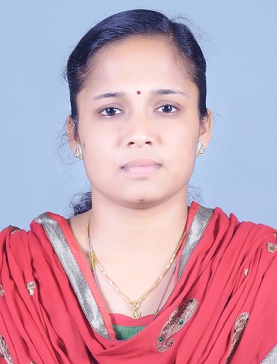 PROFESSIONAL REGISTRATION:WORK EXPERIENCE:Period of Employment Name and Address of Hospital Designation Area of Work 17/04/2013 – 23/06/2016SMC suns medical &Research center, NABH accredited hospital, ThrissurStaff NurseEmergency department18/08/2009 to 20/08/2010Amala institute of medical sciences, ThrissurStaff NurseSurgical ward 01/07/2008 to 30/06/2009Maria Theresa Hospital, Kuzhikkattussery, ThrissurStaff NurseOperation TheatreQUALIFICATION CHRONICLE:CourseName of School /College Name of university/BoardPercentage of Mark Year of PassingPost Basic Bsc Nursing University College Of Medical Education Angamali Mahatma Gandhi University 70.9%2012Diploma in General Nursing & Midwifery School of Nursing, Maria Theresa Hospital, Kuzhikkattussery, ThrissurKerala nurses and Midwifes Council82.8%2008CourseName of SchoolName of the university/BoardPercentage of  markyear of passingPlus TwoSt.Mary’s .G.H.S.S. kuzhikkattussery     Board of Public Examination Kerala 81 %March 2004SSLCSt.Mary’s .G.H.S.S. kuzhikkattussery     Board of Public Examination,kerala 83 %March 2002DUTIES AND RESPONSIBILITIES:EXPERIENCE IN ASSISTING MEDICAL PROCEDURES:EQUIPMENTS USED AND FAMILIAR WITH:PERSONAL DATA:KEYSKILLSI hereby declare that the above mentioned details are true and correct to the best of my knowledge and belief.